MS ExcelWorksheet -1-Session 14,15,16 (P :231-272 )User interface Of Excel 2016Quick access toolbarRibbonTabsGroupsWorksheetCell and active cellColumns Rows Name box.Formula BarStatus BarCreating A new workbookEntering data into cellsEditing cell data, deleting cell data  Adjusting column widthSelecting multiple cells , using name boxNavigating a worksheet Inserting a worksheetDeleting a worksheetRenaming a worksheetMove or copy a worksheetChanging Tab colorOther sheet  option Inserting rowsInserting columns Inserting and shifting cells Deleting cells, rows or columns.Format rows and columns Create new workbook with (MS Excel)Add data to the worksheet as shown below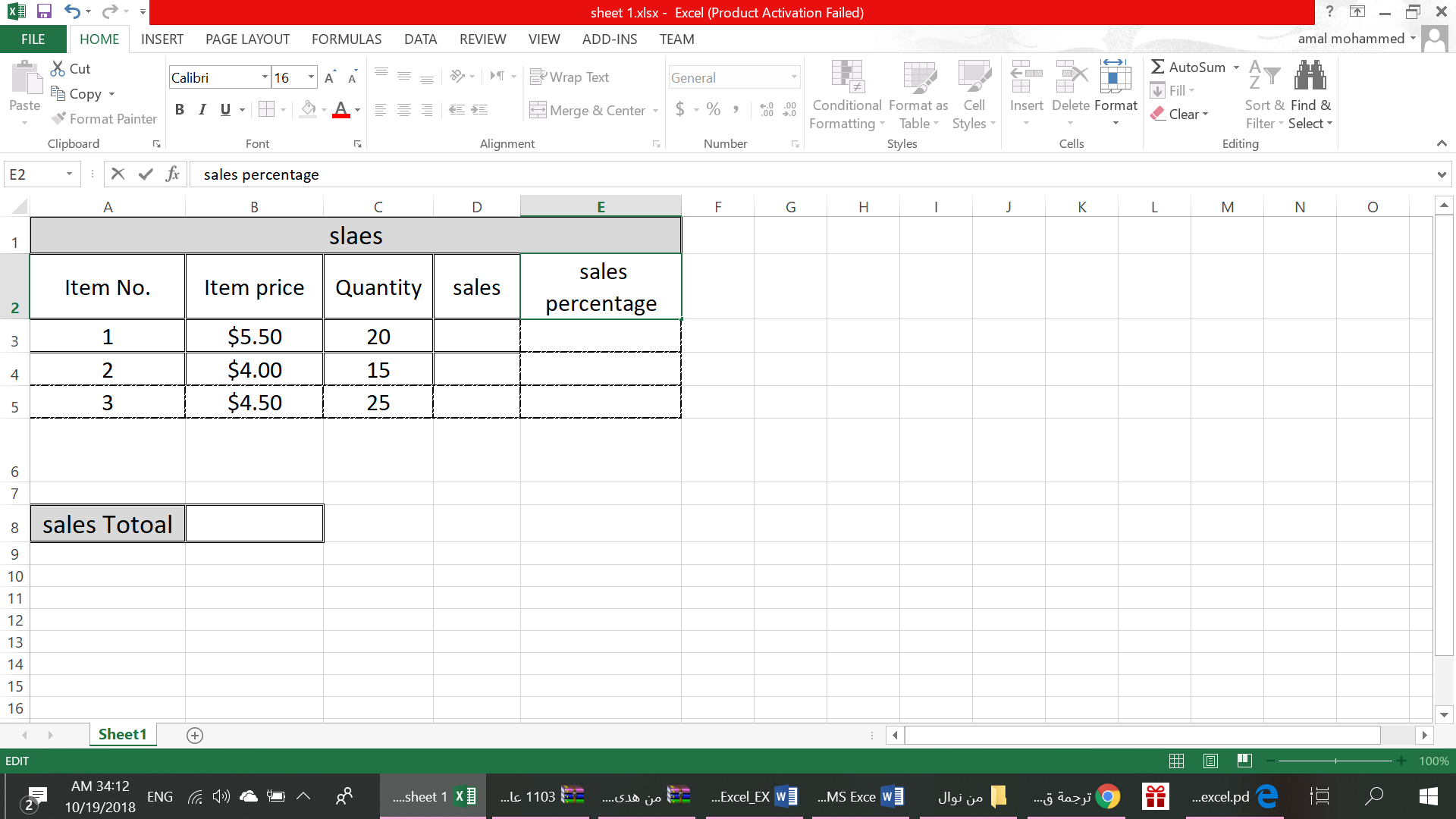 As shown in the above figure, apply the following format : Add Dollar sign to item price - adjust the text alignments to center. change the background color of first row to green and merge the cells . - add a border to the table.Apply this format to the title : font size :16, font color: blue, bold , underline.Use wrap text command to display long text into multiple lines .Try to increase and decrease the decimal places.Calculate the Sales where  sales = Item price * QuantityCalculate the Sales total using AutosumCalculate the Sales percentage where  sales percentage = sales/sales totalApply conditional formatting to the sales data to highlight the cells above $100.Sort the data according to the item price.Filter the data to show the items with price over 4$.In new worksheet add the data below :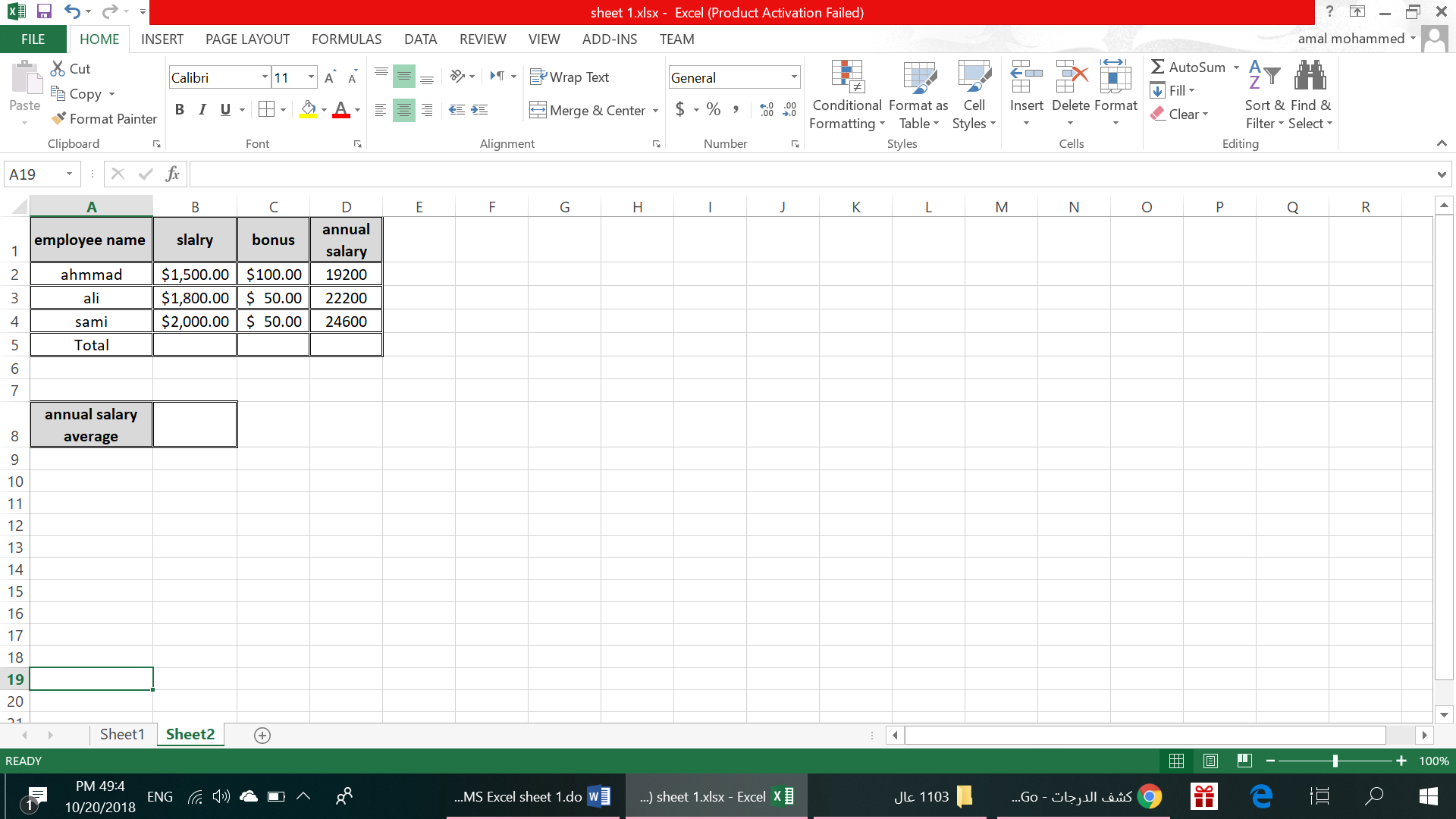 As shown in the above figure, apply the following format : Add Dollar sign to salary and bonus column. - adjust the text alignments to center. change the background color of first row to green and merge the cells . - add a border to the table.Apply this format to the title : font size :16, font color: blue, bold , underline.Use wrap text command to display long text into multiple lines Calculate the annual salary   where  annual salary= (salary + bonus)* 12Calculate the total using AutoSumCalculate the annual salary average using AutoSumApply conditional formatting to the annual salary data to highlight the cells above $20000Sort the data according to the employee nameFilter the data to show the salary less than 2000 $